MINISTÉRIO DA EDUCAÇÃO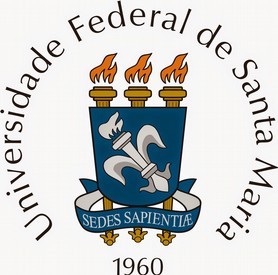 UNIVERSIDADE FEDERAL DE SANTA MARIACAMPUS CACHOEIRA DO SULCURSO DE ARQUITETURA E URBANISMOANEXO IFICHA DE CADASTRO DE BOLSISTASELEÇÃO DE BOLSISTA – FIPE JR. 2020Projeto 051032	- Sistemas urbanos e regionais: análise espacial e configuracional do caso de Cachoeira do Sul (RS, Brasil)Declaro que li e concordo com todos os termos previstos no Edital de seleção de bolsista FIPE JR. 2020 da Universidade Federal de Santa Maria e Resolução nº 001/2013. Comprometo-me com a veracidade e validade das informações prestadas neste formulário, bem como dos documentos enviados no ato da inscrição online. Cachoeira do Sul, ___ de maio de 2020. __________________________________________ Assinatura do(a) candidato(a) Nome do(a) candidato(a): Data de nascimento:         /          / Curso de graduação do(a) candidato(a): Matrícula do(a) candidato(a): Endereço
Rua:N°:	Complemento:	Bairro:CEP:	Cidade:	UF: Telefone residencial:		Celular:E-mail:  CPF:RG:	Órgão de expedição:		Data de expedição:         /         / Link do currículo na plataforma Lattes:Dados bancários     Banco do Brasil [    ]        Caixa Econômica Federal [    ]Número da agência: Número da conta corrente: 